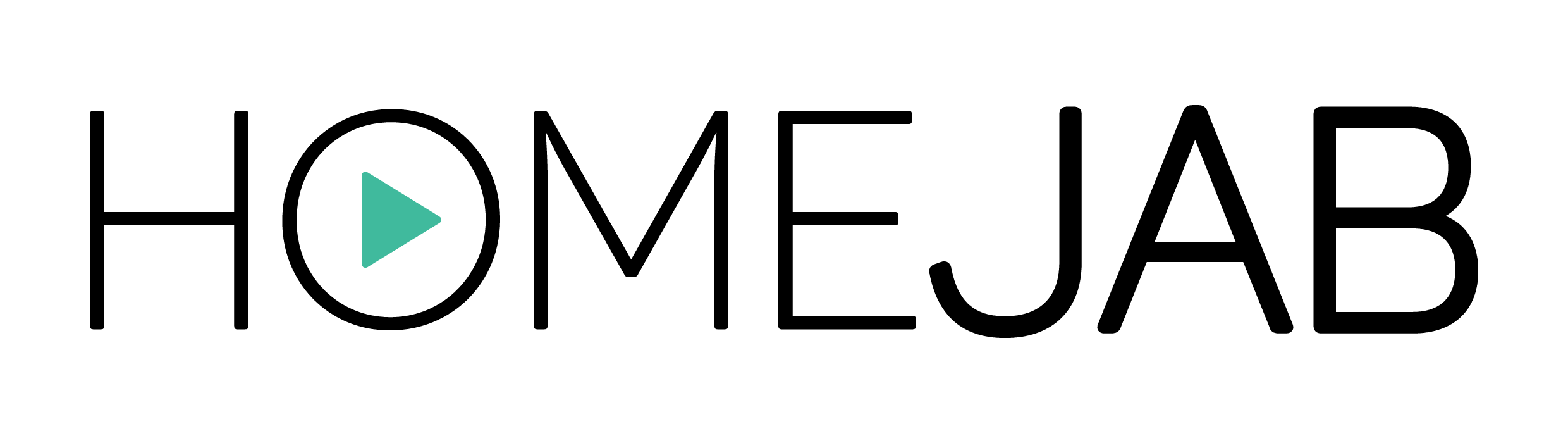 Fact SheetWho: 		HomeJabAmerica’s one-stop shop for professional real estate photography and video.What: 	HomeJab is America’s most popular and reliable on-demand professional real estate photography and video service for real estate pros. Lightning-fast high-end visual production offerings also include immersive 3D interactive tours, floorplan creation, affordable virtual staging, and turnkey aerial services. Its efficient one-stop-shop for real estate listings at HomeJab.com features affordable and customizable shoots that create the most engaging visual content for faster home sales and to enrich the listing agent’s personal brand. Where: 	HomeJab is online at HomeJab.com.Based in Cherry Hill, NJ, HomeJab pros are available in every major US market and all 50 states.HomeJab headquarters:923 Haddonfield Road, Suite 300Cherry Hill, NJ 08002Hours of operation:Open for customers 24/7 with support staff available after hours and on weekends.When: 	Founded in May 2013 Why:	HomeJab offers a tech solution that empowers real estate agents to deliver the highest quality real estate photos, video, immersive 3D interactive tours, floorplans, virtual staging, and turnkey aerial footage for every listing.  How: 	HomeJab offers an on-demand, one-stop-shop for real estate listing photography, videos, and other digital visual assets. HomeJab pros have shot more than 4 million real estate images, helping real estate pros sell and rent more than $35 billion in listings since 2014.Leader:	Joe Jesuele, founder and CEO	Media contact:Kevin Hawkins (206) 866-1220kevin@wavgroup.com 